INTRODUCTION TO ZOTEROBasic guidelines to ZoteroBibliographic management software www.zotero.orgDownload: (Desktop icon, connector, word toolbar)Structure Folders (create new)Sources (source types)MetadataCreate bibliography, Cite While You Write pluginExample for the correct form of a bibliographic reference in Chicago (author-date) style:Turner, Stephen. 2021. “Explaining Away Crime: The Race Narrative in American Sociology and Ethical Theory.” European Journal of Social Theory 24 (3): 356–73. https://doi.org/10.1177/1368431020982534.How to collect sources into Zotero?From the Web; create a folder and save with Zotero connectorExample with Global Search: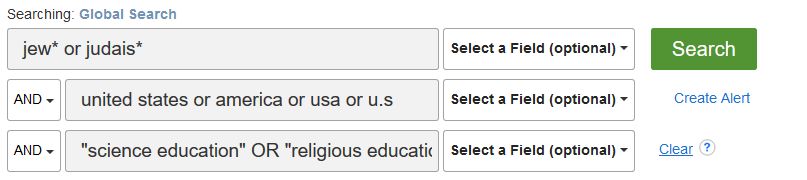 ManuallyBy ISBN or DOI numberExample for ISBN: 9781108483018Békés, Gábor, and Gábor Kézdi. 2021. Data Analysis for Business, Economics, and Policy. Cambridge: Cambridge University Press.Example for DOI: 10.19181/socjour.2019.25.3.6677Krihtova, Tatiana M. 2019. “Sociology of Family and Childhood in the Work of James Bossard.” Sociological Journal 25 (3): 84–98. https://doi.org/10.19181/socjour.2019.25.3.6677.Saving book chapters: change item type to book section; add author, title, page numbers. www.worldcat.org: good for saving book records into Zotero. Example for a book chapter:Okagbue, Osy A. 2021. “In the Prison of Their Skins: Performing Race in Caribbean Theatre.” Electronic resource. In The Palgrave Handbook of Theatre and Race, edited by Tiziana Morosetti and Osy A. Okagbue, 239–54. Basingstoke: Palgrave Macmillan. https://ebookcentral.proquest.com/lib/centraleurope-ebooks/detail.action?docID=6566985.Activity: Search for a Topic in Global Search. Save 10 items into Zotero. Open a word document.Insert citations and bibliographies.How to collect PDFs into Zotero?From PC 1 proper 1 (not Create Parent Item)Example with Google Scholar: towns and citiesFull text availability through link resolversSave into Zotero with the connectorActivity: Save PDFs from your computer or from Google Scholar into Zotero.Special Features in ZoteroBuilt-in PDF editor replacing Zotfile. Extract annotations by right-clicking on parent item: Add Note from Annotations.  Activity: Add highlights and notes to a PDF in Zotero. Extract annotations.Tagging and Color-Coding in ZoteroOnline account: synchronize data    Get HelpLibguides: Using Zotero to Manage Your Research Sources https://ceu.libguides.com/zoteroCiting Sources and Academic Integrity https://ceu.libguides.com/citingCEU Library tutorials https://library.ceu.edu/help/tutorials/Face-to-face consultation https://library.ceu.edu/help/database-training/Zotero Documentation and Forums https://www.zotero.org/support/https://forums.zotero.org/discussionsSpecific databases relevant for Sociology and Social AnthropologySage Research Methods Online1.1. Find documents that mentions constructivist grounded theory  Explore the Project Planner for a few minutes. What do you think this tool does? Methods map – Qualitative research / Ethnography/Fieldwork/Thick description2. ProQuest Dissertations & Theses Global: The Humanities and Social Sciences CollectionFind theses discussing how identity is formed by migrationab(migration) AND ab(identity) AND ab(narrat* or storytelling)more advancedft(migration near/10 identity) AND ab(narrat* OR storytelling)3. Lexis Nexis AcademicActivity:  Data breaches and cybercrime Activity: find recent (not older than a year) news materials dealing with segregation in education.HLEAD(segregation w/5 education) + date available + 1 year4. Statistical sources 4.1. wiiw databasesActivity:Check in which country in the region you can see the highest average monthly wage (in EUR) in the  “arts, entertainment and recreation” sector.Annual database - Average monthly net wages by activities4.2. Cross-National Time-Series Data ArchiveActivity :Check what variables are included in the category of Urbanization Data5. Sources with extensive data coverage plus books, articles, working papers5.1. IMF eLibrary CompleteActivity: find out what type of contents are available related to Discrimination and Race relations5.2. OECD iLibrary trial access for most of the themes until 31 December 2018Explore the theme Social Issues/Migration/HealthOECD Social and Welfare Statistics/Income distributionFind data for the mean disposable income for total population in Germany between 2011-2015